19.06.2020Temat: Objętość prostopadłościanu.Obejrzyjcie filmik:https://pistacja.tv/film/mat00249-objetosc-prostopadloscianu-i-szescianu?playlist=510Zapiszcie w zeszycie:V – objętość  bryły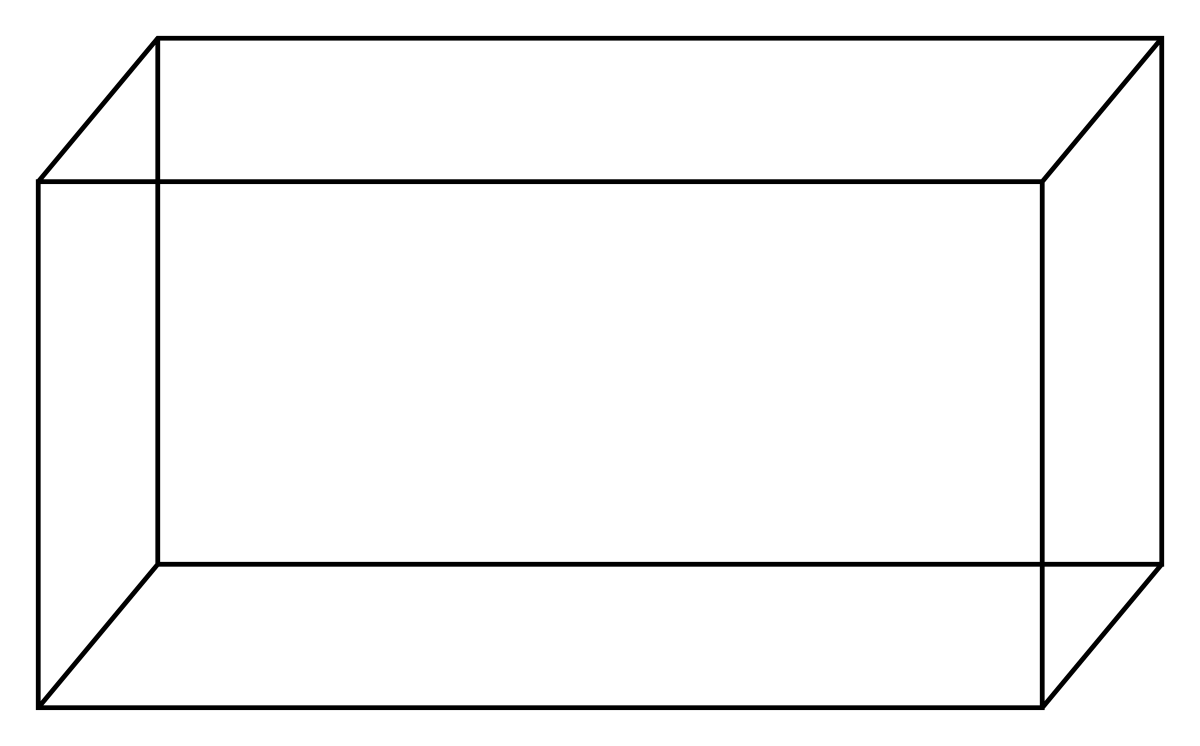 V= 8cm·5cm·4cm = 160cm3V=a·b·c	a,b,c –wymiary prostopadłościanu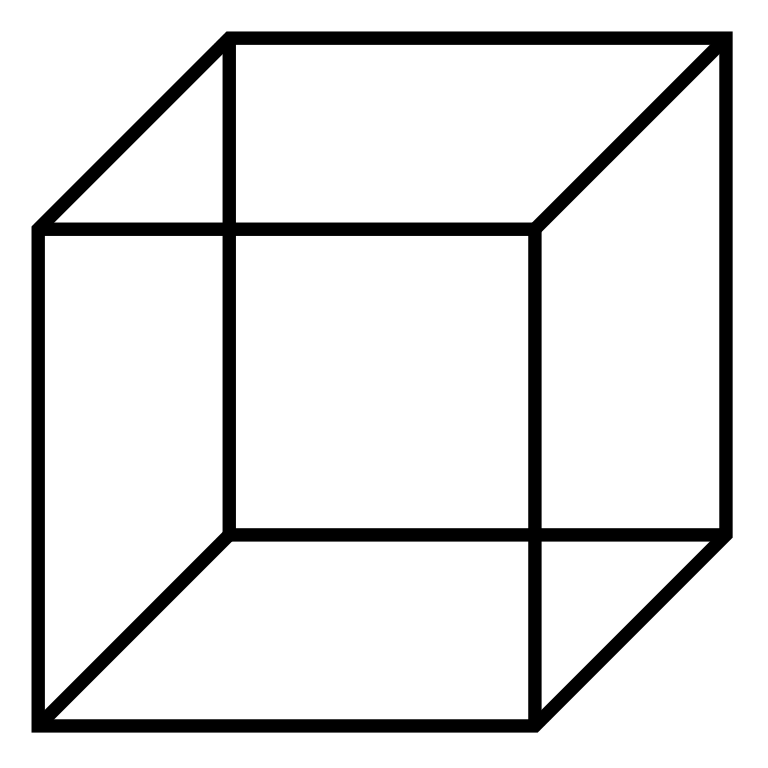 V=a·a·a =a3                     a –wymiary sześcianuRozwiążcie zadania, które są w ćwiczeniach na stronach: 75 i 76Miłej pracy!